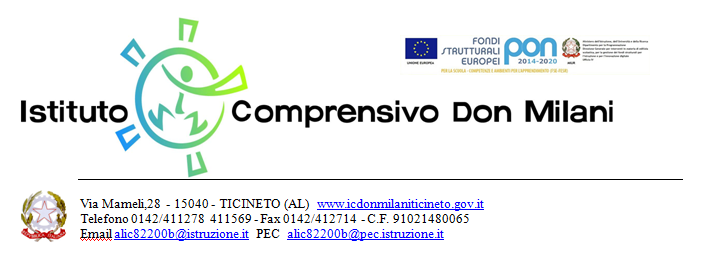 DETERMINA DIRIGENZIALEOGGETTO: PROCEDURA NEGOZIATA AI SENSI DELL’ART. 36 COMMA 2 LETT. B) DEL D. LGS. 18 APRILE 2016 N. 50, INTEGRATO E MODIFICATO DAL D. LGS. 19 APRILE 2017 N. 56, PER L’AFFIDAMENTO DEL SERVIZIO ASSICURATIVO RESPONSABILITÀ CIVILE, INFORTUNI, ASSISTENZA E TUTELA LEGALE DELL’ISTITUTOIL DIRIGENTE SCOLASTICOPREMESSO che con delibera del Consiglio di Istituto del 06/06/2017 è stato determinato di soddisfare l’esigenza di copertura assicurativa degli alunni e del personale scolastico dell’Istituto, mediante sottoscrizione di un contratto assicurativo di durata di anni 03 da affidarsi mediante procedura selettiva ai sensi del D. Lgs. 18 aprile 2016 N. 50, integrato e modificato dal D. Lgs. 19 aprile 2017 N. 56 e dell’art. 34 del D.I. n. 44/2001;ACCERTATO che l’importo massimo stimato della copertura assicurativa in oggetto è, per l’intera durata contrattuale, ai sensi dell'art. 35 del D. Lgs. 18 aprile 2016 N. 50, integrato e modificato dal D. Lgs. 19 aprile 2017 N. 56, complessivamente pari a 25.900,00 EURO (importo base d’asta);VISTO il regolamento di contabilità scolastica D.I. n. 44/2001;VISTO il D. Lgs. 18 aprile 2016 N. 50, integrato e modificato dal D. Lgs. 19 aprile 2017 N. 56;CONSIDERATO CHE per la scelta del contraente si ritiene opportuno procedere all’affidamento mediante procedura negoziata, ai sensi dell’art. 36, comma 2, lettera b) del D. Lgs. 18 aprile 2016 N. 50, integrato e modificato dal D. Lgs. 19 aprile 2017 N. 56, previa pubblicazione in data 21/06/2017 di invito a manifestazione di interesse sul sito della Scuola nella sezione “Amministrazione trasparente bandi di gara e contratti - news e albo pretorio” e successivo invito alle sole delle Compagnie che avranno manifestato interesse;RILEVATO CHE il contratto sarà aggiudicato alla compagnia assicurativa che presenterà l’offerta economicamente più vantaggiosa sulla base dei criteri analiticamente enunciati nella documentazione di gara;RILEVATO che, ai sensi dell’art. 26, comma 3, della legge n. 488/1999, le amministrazioni pubbliche che non abbiano aderito alle convenzioni Consip di cui al comma 1 dell’articolo citato, ed intendano espletare autonome procedure di gara per l’acquisto di beni / servizi comparabili con quelli oggetto delle predette convenzioni, sono tenute ad utilizzarne i relativi parametri di prezzo e qualità;DATO ATTO che non sono attive convenzioni Consip di cui all’art. 26, comma 1, della legge 488/1999 aventi ad oggetto servizi comparabili con quelli relativi alla presente procedura assicurativa;VISTA  136/2010;VISTA la disponibilità di bilancio;VISTE le specifiche tecniche del servizio da acquistare;DATO ATTO che è garantito il principio di rotazione, trasparenza e parità di trattamento;RITENUTO, pertanto, di procedere in merito;DETERMINAdi autorizzare, per le motivazioni di cui in premessa, la procedura negoziata ai sensi dell’art. 36 comma 2 lettera b) del D. Lgs. 18 aprile 2016 N. 50, integrato e modificato dal D. Lgs. 19 aprile 2017 N. 56, per un importo massimo stimato a base d’asta di 25.900,00 EURO - CIG N. ZDE1F5360D;di aver già provveduto alla pubblicazione della manifestazione di interesse ai sensi dell’art. 216 comma 9) D. Lgs. 18 aprile 2016 N. 50, integrato e modificato dal D. Lgs. 19 aprile 2017 N. 56di approvare la bozza di documentazione di gara (lettera di invito, modelli e schema di contratto); di nominare il (DS/ Roberto VIALE) responsabile del procedimento;di procedere all'invito degli operatori economici che avranno manifestato il proprio interesse e di disporre che il termine per la ricezione delle offerte sia fissato non oltre il 28/07/2017;di porre in essere tutte le formalità relative all’ottenimento del codice CIG e agli obblighi di tracciabilità, pubblicità e trasparenza;di aggiudicare il contratto all’impresa assicurativa che presenterà l’offerta economicamente più vantaggiosa;di riservare all’amministrazione la facoltà di aggiudicare il servizio anche in presenza di una sola offerta valida;di disporre che il pagamento verrà effettuato a seguito di stipulazione del contratto di Polizza Assicurativa e nel rispetto delle vigenti disposizioni in materia di tracciabilità e trasparenza dei pagamenti;di assumere apposita prenotazione d’impegno di spesa ANNUA per una somma massima stimata di (8.650,00 €. impegno di spesa annua presunta) euro.F.to Il Dirigente Scolastico    Roberto VialeFirma autografa omessa ai sensi dell’art.3 del D.lgs n. 39/1993PROT. N°  2742DATA12/07/2017CIGZDE1F5360DDecorrenza: ore 24 del  31/08/2017Scadenza: ore 24 del 31/08/2020Durata mesi: 36